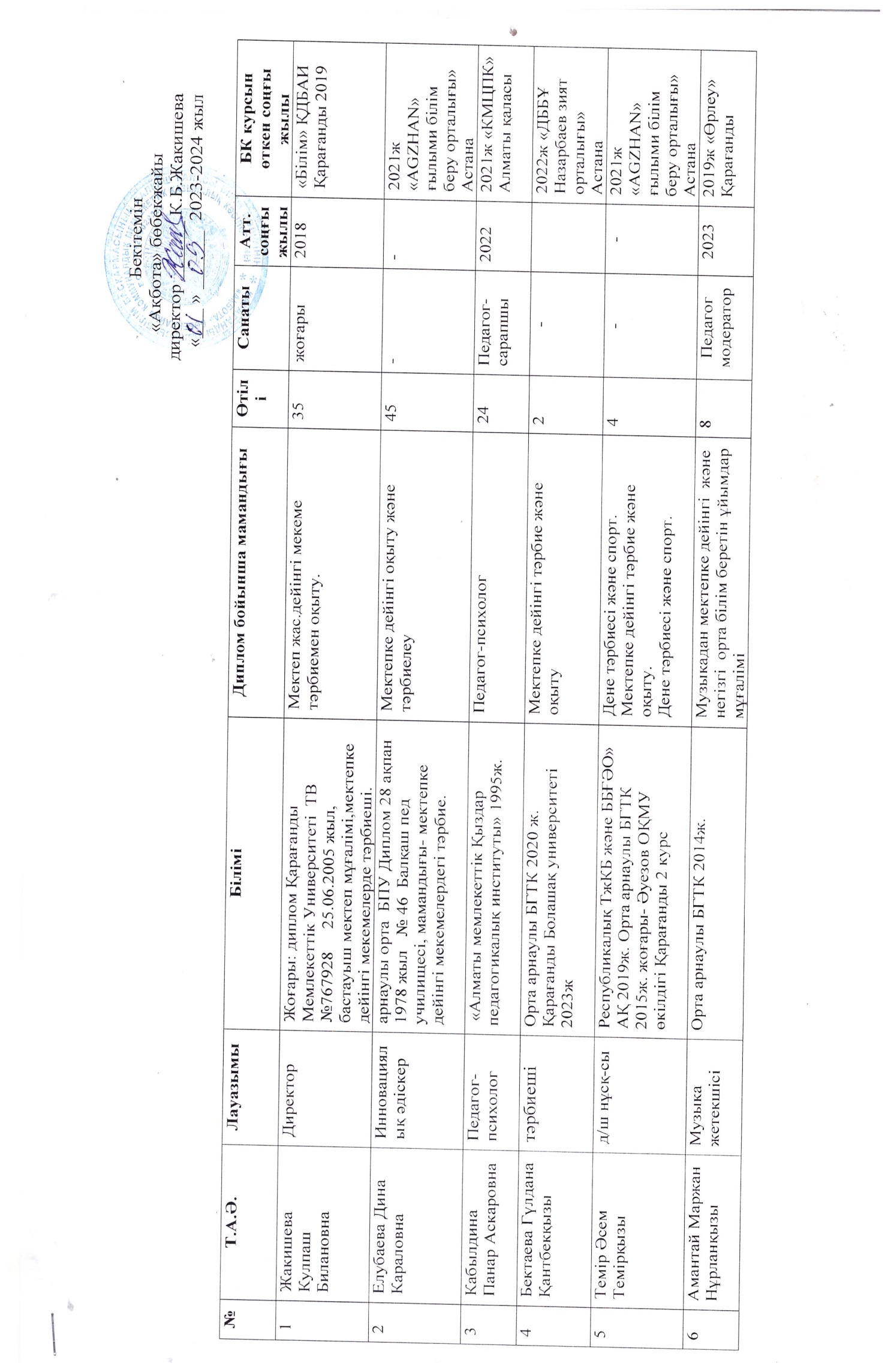    7Кемелбекова Индира ТалғатқызыМузыка жетекшісіОрта арнаулы БГТК 2020ж.Музыкадан мектепке дейінгі  және негізгі  орта білім беретін ұйымдар мұғалімі2--2021ж «AGZHAN» ғылыми білім беру орталығы» Астана8Мұрат АйжанСайранқызы ТәрбиешіОрта арнаулы  БГТК Мектепке дейінгі тәрбие және оқыту4-2021ж «AGZHAN» ғылыми білім беру орталығы» Астана9МейрхановаАқботаТәрбиешіОрта арнаулы БГТК Мектепке дейінгі тәрбие және оқыту8Педагог модератор202120212021ж «AGZHAN» ғылыми білім беру орталығы» Астана10Солтыбекова Касира АсетовнаТәрбиешіОрта арнаулы. БПУ 1986ж.Мектепке дейінгі тәрбие34Біріншітәрбиеші27.03.20202020«Білім» ҚДБАИҚарағанды 20192021ж «AGZHAN» Астана11Абзалбекова Куаныш ТилеугалықызыТәрбиешіОрта арнаулы БГТК 2019 ж.Мектепке дейінгі тәрбие және оқыту1---12Жолдыгожанова Бакитжан Адамбековна ТәрбиешіОрта арнаулы. БПУ 1985ж.Мектепке дейінгі тәрбие30Біріншітәрбиеші27.08.201820182021ж «AGZHAN» ғылыми білім беру орталығы» Астана13Болебаева Зауре АккаевнаТәрбиешіОрта арнаулы. БГТК 2013ж.Мектепке дейінгі тәрбие16Біріншітәрбиеші27.03.202020202021ж «AGZHAN» ғылыми білім беру орталығы» Астана14Сейдуалиева Гульжазира КакеновнаТәрбиешіОрта арнаулы, Жезқазған ПУ 1992ж.Мектепке дейінгі тәрбие17Педагог модератор20232021ж «AGZHAN» ғылыми білім беру орталығы» Астана15Совет Жансұлу СағатқызытәрбиешіОрта арнаулы. БГТК 2018ж. Аяқталмаған .жоғары- ЖМ «Болашақ»Мект.дейінгі ұйымның тәрбиешісі, балаларды шетел тіліне үйретуМектеп дейінгі оқыту ж/е тәр-леу. 4--2021ж «AGZHAN» ғылыми білім беру орталығы» Астана -16Касенбекова Камшат СериковнаТәрбиешіОрта арнаулы. Қарағанды педагогикалық училищесі 1996ж.Мектепке дейінгі тәрбие14--DARYN
ONLINE 
Aлматы 202317Өмірбек Арай ЗейноллақызытәрбиешіОрта арнаулы БГТК 2021 ж.Мектепке дейінгі тәрбие және оқыту3--2021ж «AGZHAN» ғылыми білім беру орталығы» Астана18Шекен НурботаТәрбиешіОрта арнаулы  БГТК 2014ж.Мектепке дейінгі оқыту және тәрбие8ЕкіншіТәрбиеші20.03.20192019DARYN
ONLINE 
Aлматы 202319Абилдина Маржан МуратқызыТәрбиешіЖоғары Жезқазған универ. 1999ж. Орта арнаулы Жезқазған ПУ 1992ж.География және экология пәнінің мұғалімі. Мектепке дейінгі тәрбие24Жоғары22.04.20202020ЖШС «Өрлеу РК» 202320Зекен Жазира КәрібайқызыТәрбиешіОрта арнаулы  БГТК 2020жҚарағанды Болашақ университеті 2023жМектепке дейінгі оқыту және тәрбиеБастауыш сынып мұғалімі3--2021ж «AGZHAN» Астана21Шекен Жанбота ТәрбиешіЖоғары БГТУ 2010ж.Орта арнаулы БГТК 2014ж.Баст.сын. мұғалім,  Мектепке дейінгі тәрбие және оқыту16 Педагог-зерттеуші25.12.202020202022ж «ДББҰ Назарбаев зият орталығы» Астана22Калиланова Анар НурзадаевнаТәрбиешіОрта арнаулы  БПУ 1994ж.Мектепке дейінгі тәрбие.5Педагог- модератор28.10.202120212020ж. «Білім» ҚДБАИ Қарағанды 2021ж «AGZHAN» Астана23Тургумбаева Бахыт КоптлевовнаТәрбиешіОрта арнаулы  БГТК 2013ж. Мектепке дейінгі тәрбие және оқыту 9--DARYN
ONLINE 
Aлматы 202324Есимбекова Алмагуль ТалаповнаТәрбиешіЖоғары ЖМ «Болашақ» 2013ж.Орта арнаулы БГТК 2010ж.Мектеп дейінгі оқыту және тәрбиелеу. Бастауыш жалпы білім беру11Педагог модератор2023«AGZHAN» Астана25Тилеубекова Макпал ОмиртайқызыТәрбиешіОрта арнаулы БГТК 2016ж.Мектепке дейінгі тәрбие12--2023ж «Өрлеу»БАҰО Қарағанды26Абдикаримова Гаухар Шариповна ТәрбиешіЖоғары БГТУ 2006ж.Орта арнаулы БПУ 1995ж.Қаз.тілі мен әдебиет мұғалімі. Мектепке дейінгі тәрбие15--2023ж «Өрлеу»БАҰО Қарағанды27Досмагулова Гульнара СембековнаТәрбиешіЖоғары. Омская гуманитарная академия 2018ж. Орта арнаулы  БПУ 1995ж.Дошкольное образование.Мектепке дейінгі тәрбие26--2019ж. «Білім» ҚДБАИ Қарағанды 2829